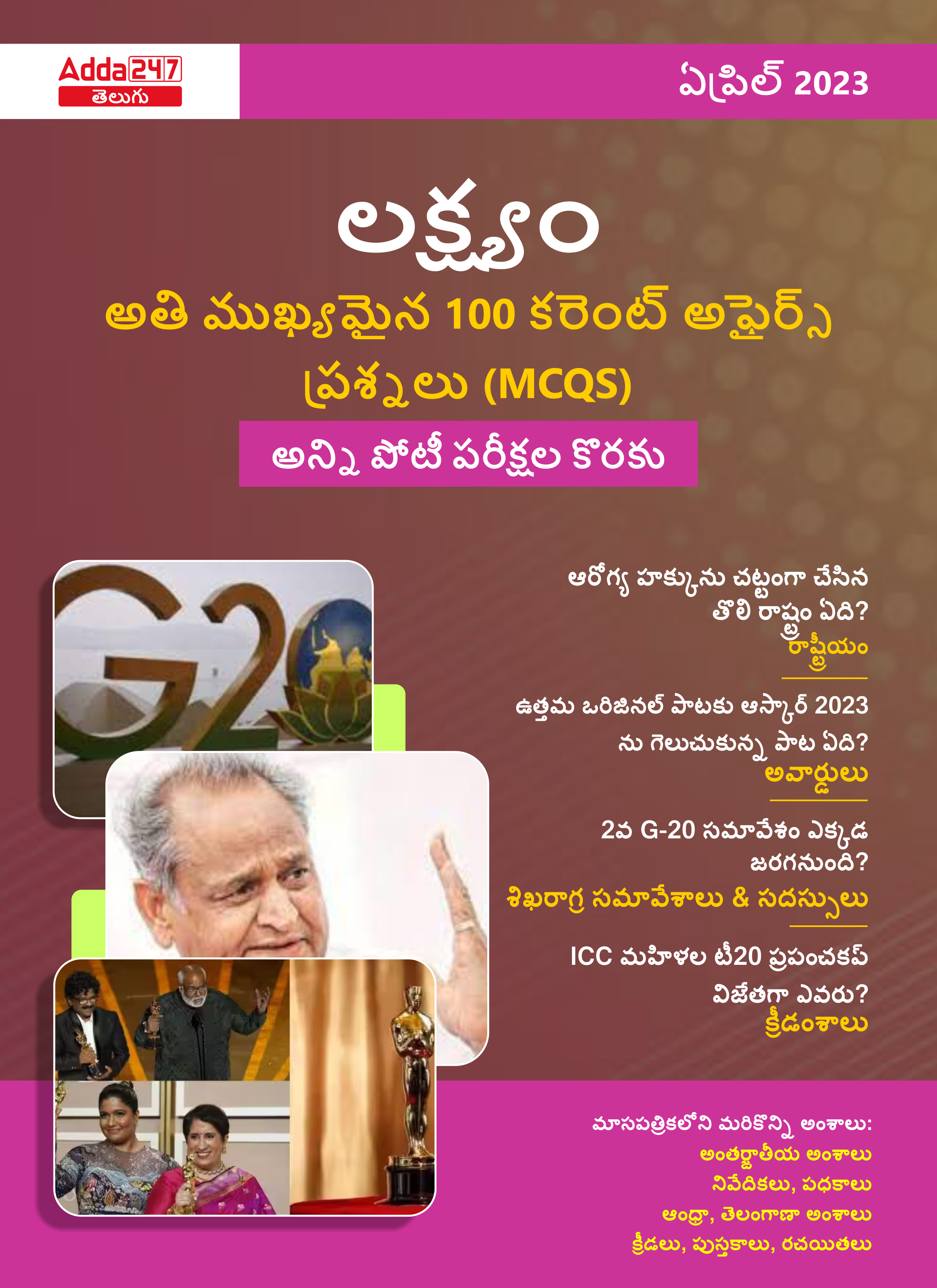 Monthly Top 100 Quiz in Telugu: March 2023Q1. ఈశాన్య భారతదేశంలోని మొట్టమొదటి కంప్రెస్డ్ బయోగ్యాస్ ప్లాంట్ ప్రాజెక్ట్ ఏ రాష్ట్రంలో ప్రారంభించబడింది?(a) త్రిపుర(b) పశ్చిమ బెంగాల్(c) అస్సాం(d) మణిపూర్(e) మేఘాలయQ2. ఇండియా టుడే టూరిజం సర్వే ఉత్తమ అడ్వెంచర్ టూరిజం అవార్డు కోసం ఏ రాష్ట్రం / యుటిలను ఎంపిక చేసింది?(a) జమ్మూ కాశ్మీర్(b) గుజరాత్(c) హిమాచల్ ప్రదేశ్(d) పంజాబ్(e) లడఖ్Q3. జాతీయ సైన్స్ దినోత్సవాన్ని ప్రతి సంవత్సరం ఏ రోజున జరుపుకుంటారు?(a) 21 ఫిబ్రవరి(b) 22 ఫిబ్రవరి(c) 27 ఫిబ్రవరి(d) 26 ఫిబ్రవరి(e) 28 ఫిబ్రవరిQ4. నేషనల్ సైన్స్ డే 2023 థీమ్ ఏమిటి?(a) సైన్స్‌లో మహిళలు(b) STI యొక్క భవిష్యత్తు: విద్య నైపుణ్యాలు మరియు పనిపై ప్రభావం(c) సైన్స్ ఫర్ ది పీపుల్ అండ్ ది పీపుల్ ఫర్ సైన్స్(d) గ్లోబల్ వెల్నెస్ కోసం గ్లోబల్ సైన్స్(e) సుస్థిర భవిష్యత్తు కోసం S&Tలో ఇంటిగ్రేటెడ్ అప్రోచ్Q5. 'ఉత్తమ ఒరిజినల్ సాంగ్' విభాగంలో నామినేట్ చేయబడిన ప్రముఖ పాట 'నాటు నాటు' 95వ అకాడమీ అవార్డులు లేదా ఆస్కార్ అవార్డులలో ప్రదర్శించబడుతుంది. నాటు నాటు పాట ఏ భారతీయ చిత్రానికి చెందినది?(a) పుష్ప(b) పఠాన్(c) KGF 2(d) RRR(e) కాంతారావుQ6. భారతదేశం తరపున తన చివరి ఆట ఆడిన ఐకానిక్ వాంఖడే స్టేడియంలో కింది వాటిలో ఏ భారతీయ క్రికెటర్ విగ్రహాన్ని ఏర్పాటు చేశారు?(a) ఎంఎస్ ధోని(b) సచిన్ టెండూల్కర్(c) VVS లక్ష్మణ్(d) వీరేంద్ర సెహ్వాగ్(e) రాహుల్ ద్రవిడ్Q7. అక్టోబర్-డిసెంబర్ త్రైమాసికంలో భారతదేశ GDP వృద్ధి _____కి తగ్గింది.(a) 4.4% (b) 5.4%(c) 6.4%(d) 3.4%(e) 2.4%Q8. ప్రపంచ పౌర రక్షణ దినోత్సవం 2023 థీమ్ ఏమిటి?(a) పౌర రక్షణ మరియు ప్రతి ఇంటిలో ప్రథమ సహాయకుడు(b) పిల్లల భద్రత, మా బాధ్యత(c) ప్రమాద అంచనాలో సమాచార సాంకేతికత పాత్ర(d) భవిష్యత్ తరాల భద్రత మరియు భద్రత కోసం ప్రపంచంలోని ప్రముఖ నిపుణులను ఏకం చేయడం(e) సమర్థవంతమైన ప్రణాళిక మరియు సంసిద్ధత కారణంగా విపత్తుల ఆర్థిక నష్టాన్ని తగ్గించడంQ9. నితిన్ గడ్కరీ మధ్యప్రదేశ్‌లో _____ని ప్రారంభించారు.(a) 7 జాతీయ రహదారి ప్రాజెక్టులు(b) 7 ఆసుపత్రులు(c) 7 రైల్వేలు(d) 7 లైబ్రరీలు(e) 7 విశ్వవిద్యాలయాలుQ10. పూసా కృషి విజ్ఞాన మేళా న్యూఢిల్లీలో ____ నిర్వహించింది(a) వ్యవసాయ శాఖ(b) అగ్రికల్చర్ ఇన్సూరెన్స్ కంపెనీ ఆఫ్ ఇండియా(c) ఇండియన్ కౌన్సిల్ ఆఫ్ అగ్రికల్చరల్ రీసెర్చ్(d) ఇండియన్ అగ్రికల్చరల్ రీసెర్చ్ ఇన్స్టిట్యూట్(e) కౌన్సిల్ ఆఫ్ సైంటిఫిక్ అండ్ ఇండస్ట్రియల్ రీసెర్చ్Q11. _____ మరియు యూరోపియన్ యూనియన్ విండ్సర్ ఫ్రేమ్‌వర్క్ అనే నార్తర్న్ ఐర్లాండ్ ప్రోటోకాల్‌పై ఒక ఒప్పందాన్ని ఆవిష్కరించాయి.(a) యునైటెడ్ కింగ్‌డమ్(b) ఇంగ్లాండ్(c) స్కాట్లాండ్(d) గ్రేట్ బ్రిటన్(e) వేల్స్Q12. ప్రపంచంలో రెండవ బలమైన టెలికాం బ్రాండ్ ఏది?(a) రిలయన్స్ జియో(b) MTC(c) టెల్సెల్(d) సింగ్టెల్(e) స్విస్కామ్Q13. ______ NASA యొక్క క్రూ-6 మిషన్‌ను అంతర్జాతీయ అంతరిక్ష కేంద్రానికి వెళ్లే మార్గంలో కక్ష్యలోకి ప్రవేశపెట్టింది, ఒక రష్యన్ కాస్మోనాట్ మరియు యునైటెడ్ అరబ్ ఎమిరేట్స్ వ్యోమగామి విమానం కోసం ఇద్దరు NASA సిబ్బందితో చేరారు.(a) స్పేస్‌ఎక్స్(b) ఆస్ట్రా స్పేస్(c) ఆస్ట్రానిస్(d) యునైటెడ్ లాంచ్ అలయన్స్(e) నీలం మూలంQ14. అభయ్ కుమార్ ఎడిట్ చేసిన “ది బుక్ ఆఫ్ బీహారీ లిటరేచర్” అనే పుస్తకాన్ని ఎవరు విడుదల చేశారు?(a) గనులు మరియు భూగర్భ శాస్త్ర శాఖ మంత్రి రామా నంద్ యాదవ్(b) డిప్యూటీ సీఎం తేజస్వి యాదవ్(c) ముఖ్యమంత్రి నితీష్ కుమార్(d) పరిశ్రమల మంత్రి సమీర్ కుమార్ మహాసేత్(e) వ్యవసాయ మంత్రి సుధాకర్ సింగ్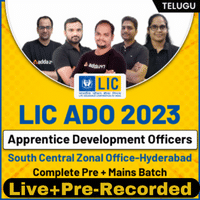 Q15. ఒడిశాలోని కింది ఏ జిల్లాలో బంగారు గనులు ఉన్నాయి?(a) డియోగర్(b) రూర్కెలా(c) సుందర్‌ఘర్(d) ఝర్సుగూడ(e) సంబల్పూర్Q16. అంతరించిపోతున్న జంతుజాలం మరియు వృక్ష జాతుల (CITES)లో అంతర్జాతీయ వాణిజ్యంపై కన్వెన్షన్ ఎప్పుడు ఆమోదించబడింది?(a) 1990(b) 1973  (c) 1987(d) 1994(e) 2011Q17. సీనియర్ ఇండియన్ పోలీస్ సర్వీస్ (IPS) అధికారి, రష్మీ శుక్లా _____ డైరెక్టర్ జనరల్‌గా నియమితులయ్యారు.(a) ఇండో-టిబెటన్ బోర్డర్ పోలీస్(b) సరిహద్దు భద్రతా దళం(c) సశాస్త్ర సీమ బాల్(d) సెంట్రల్ రిజర్వ్ పోలీస్ ఫోర్స్(e) సెంట్రల్ ఇండస్ట్రియల్ సెక్యూరిటీ ఫోర్స్Q18. ఇటీవల, స్వచ్ఛ సుజల్ శక్తి సమ్మాన్ 2023ని జలశక్తి మంత్రిత్వ శాఖ నిర్వహించింది. ఎంత మంది మహిళలకు ‘స్వచ్ఛ్ సుజల్ శక్తి సమ్మాన్ 2023’ ప్రదానం చేయబడింది?(a) 22(b) 15(c) 10(d) 36 (e) 44Q19. ILO-UNICEF సంయుక్త నివేదిక ప్రకారం 'బిలియన్ కంటే ఎక్కువ కారణాలు: పిల్లల కోసం సార్వత్రిక సామాజిక రక్షణను నిర్మించాల్సిన తక్షణ అవసరం', 0-15 సంవత్సరాల వయస్సు గల పిల్లలలో ____ మాత్రమే సామాజిక రక్షణ ద్వారా రక్షించబడ్డారు.(a) 50.1%(b) 45.2%(c) 26.4% (d) 73.6%(e) 33.3%Q20.  ______ మరియు NCERT పాఠశాల పిల్లలు మరియు ఉపాధ్యాయుల మధ్య విలువ-ఆధారిత క్రీడా విద్యను బలోపేతం చేయడానికి ఒక అవగాహన ఒప్పందంపై సంతకం చేశాయి.(a) భారత క్రికెట్ నియంత్రణ మండలి(b) నేషనల్ యాంటీ డోపింగ్ ఏజెన్సీ(c) రెజ్లింగ్ ఫెడరేషన్ ఆఫ్ ఇండియా(d) స్పోర్ట్స్ అథారిటీ ఆఫ్ ఇండియా(e) నీతి ఆయోగ్Q21. ఎలక్టోరల్ డెమోక్రసీ ఇండెక్స్ 2023 లో భారతదేశం యొక్క ర్యాంక్ ఎంత?(a) 102(b) 108 (c) 111(d) 123(e) 125Q22. IAF _____తో షిన్యు మైత్రి వ్యాయామంలో పాల్గొంది(a) ఇజ్రాయెల్ వైమానిక దళం(b) యునైటెడ్ స్టేట్స్ ఎయిర్ ఫోర్స్(c) రష్యన్ వైమానిక దళం(d) పీపుల్స్ లిబరేషన్ ఆర్మీ ఎయిర్ ఫోర్స్(e) జపాన్ ఎయిర్ సెల్ఫ్ డిఫెన్స్ ఫోర్స్Q23. ఈ సంవత్సరం నేషనల్ సేఫ్టీ కౌన్సిల్ ఆఫ్ ఇండియా యొక్క థీమ్ ఏమిటి?(a) భారతదేశంలో భద్రతా సంస్కృతిని అభివృద్ధి చేయండి(b) యువ మనస్సులను పెంపొందించుకోండి - భద్రతా సంస్కృతిని అభివృద్ధి చేయండి(c) భద్రత కోసం చేతులు కలపండి(d) మంచి భవిష్యత్తు కోసం యువ మనసులు(e) భద్రత మార్గంలో యంగ్ మైండ్స్Q24. తైవాన్‌కు చెందిన ఐఫోన్ అసెంబ్లర్ ఫాక్స్‌కాన్ ఒక మెగా ఎలక్ట్రానిక్స్ తయారీ సౌకర్యాన్ని మరియు దాని అతిపెద్ద క్యాంపస్‌ను ______లో ఏర్పాటు చేసింది.(a) బెంగళూరు(b) ముంబై(c) ఢిల్లీ(d) అహ్మదాబాద్(e) కోల్‌కతాQ25. ____కి చేసిన కృషికి అలెస్ బిలియాట్స్కీకి 2022లో నోబెల్ బహుమతి లభించింది.(a) క్లిక్ కెమిస్ట్రీ మరియు బయో ఆర్తోగోనల్ కెమిస్ట్రీ అభివృద్ధి కోసం(b) బ్యాంకింగ్ మరియు ఆర్థిక సంక్షోభాలపై పరిశోధన కోసం(c) కంప్యూటింగ్ మరియు క్రిప్టోగ్రఫీలో కొత్త అప్లికేషన్‌లను వేగంగా అభివృద్ధి చేయడానికి పునాది వేసిన క్వాంటం మెకానిక్స్‌లో ప్రయోగాలు చేయడం కోసం.(d) అధికారాన్ని విమర్శించే హక్కును ప్రోత్సహించడం మరియు పౌరుల ప్రాథమిక హక్కులను పరిరక్షించడం కోసం(e) మానవజాతి తొలి పూర్వీకులలో ఇద్దరి జన్యు గుర్తింపును కనుగొనడం కోసంQ26. T20I క్రికెట్‌లో అత్యధిక వికెట్లు తీసిన బౌలర్‌గా టిమ్ సౌథీని అధిగమించిన బౌలర్ ఎవరు?(a) రషీద్ ఖాన్(b) షకీబ్ అల్ హసన్(c) ఇష్ సోధి(d) లసిత్ మలింగQ27. నేపాలీ నవల "ఫూలాంగే" రచయిత పేరు.(a) లేఖ్‌నాథ్ ఛెత్రి(b) మన్ బహదూర్ రాయ్(c) సాల్ బహదూర్ లింబు(d) పునీత్ నాథ్ దత్Q28. పాలలో కల్తీని గుర్తించేందుకు ఏ IIT పరిశోధకులు పాకెట్-ఫ్రెండ్లీ పరికరాన్ని అభివృద్ధి చేశారు?(a) ఐఐటి బాంబే(b) IIT కాన్పూర్(c) IIT ఢిల్లీ(d) IIT మద్రాస్Q29. ఏ ఇద్దరు ఫుట్‌బాల్ మేనేజర్‌లు ఇటీవల ప్రీమియర్ లీగ్ హాల్ ఆఫ్ ఫేమ్‌లోకి ప్రవేశించారు?(a) జోస్ మౌరిన్హో మరియు జుర్గెన్ క్లోప్(b) సర్ అలెక్స్ ఫెర్గూసన్ మరియు ఆర్సేన్ వెంగర్(c) సర్ అలెక్స్ ఫెర్గూసన్ మరియు పెప్ గార్డియోలా(d) ఆర్సేన్ వెంగెర్ మరియు జుర్గెన్ క్లోప్Q30. భారత రాష్ట్రపతి ద్రౌపది ముర్ము ఏ నగరంలో 7వ అంతర్జాతీయ ధర్మ ధమ్మ సమావేశాన్ని ప్రారంభించారు?(a) బెంగళూరు(b) న్యూఢిల్లీ(c) భోపాల్(d) జోధ్‌పూర్(e) భువనేశ్వర్Q31. 2022 బిబిసి ఇండియన్ స్పోర్ట్స్ ఉమెన్ ఆఫ్ ది ఇయర్ అవార్డును ఎవరు గెలుచుకున్నారు?(a) మీరాబాయి చాను(b) లోవ్లినా బోర్గోహైన్(c) కర్ణం మల్లీశ్వరి(d) బజరంగ్ పునియా(e) మేరీ కోమ్Q32. గల్ఫ్ ప్రాంతంలో జరుగుతున్న ఇంటర్నేషనల్ మారిటైమ్ ఎక్సర్‌సైజ్/ కట్‌లాస్ ఎక్స్‌ప్రెస్ 2023 (IMX/CE-23)లో కింది వాటిలో ఏ షిప్ పాల్గొంటోంది?(a) INS సత్పురా(b) INS సహ్యాద్రి(c) INS త్రికాండ్(d) INS తల్వార్(e) INS కర్మQ33. సముద్ర జలాలను రక్షించే ప్రయత్నంలో ఐక్యరాజ్యసమితి మొదటి 'హై సీస్ ట్రీటీ'పై సంతకం చేసింది, సముద్ర చట్టంపై UN కన్వెన్షన్ ఏ సంవత్సరంలో సంతకం చేయబడింది?(a) 1972(b) 1982 (c) 1992(d) 2002(e) 2012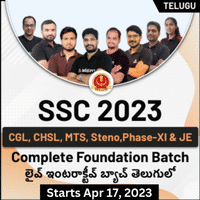 Q34. కింది వారిలో ఎవరు ఇటీవల నాగాలాండ్ ముఖ్యమంత్రిగా ప్రమాణ స్వీకారం చేశారు?(a) నీఫియు రియో(b) కాన్రాడ్ సంగ్మా(c) ప్రిస్టోన్ టైన్‌సాంగ్(d) స్నియాభలాంగ్ ధార్(e) పైవేవీ కాదుQ35. అంతర్జాతీయ మహిళా న్యాయమూర్తుల దినోత్సవం, ఇది ప్రతి సంవత్సరం ________న జరుపుకుంటారు.(a) మార్చి 06(b) మార్చి 07(c) మార్చి 08(d) మార్చి 09(e) మార్చి 10Q36. అంతర్జాతీయ మహిళా న్యాయమూర్తుల దినోత్సవం 2023 ప్రచార థీమ్ ఏమిటి?(a) బాలికలు మరియు యువతులకు సాధికారత కల్పించడం(b) న్యాయం కోసం సమానత్వం(c) ఉమెన్ ఇన్ జస్టిస్, ఉమెన్ ఫర్ జస్టిస్(d) క్రిమినల్ జస్టిస్‌లో మహిళలను ప్రోత్సహించడం(e) న్యాయం పొందడంలో మహిళలకు సమాన ప్రాముఖ్యంQ37. ప్రతి సంవత్సరం మార్చి 10న, సెంట్రల్ ఇండస్ట్రియల్ సెక్యూరిటీ ఫోర్స్ (CISF) రైజింగ్ డే. ఈ సంవత్సరం, ______ CISF రైజింగ్ డే జరుపుకుంది.(a) 53వ(b) 54వ(c) 55వ(d) 56వ(e) 57వQ38. "అట్టుకల్ పొంగలా" అనేది ఒక మతపరమైన పండుగ, ఈ క్రింది రాష్ట్రాల్లో ఏ రాష్ట్రంలో జరుపుకుంటారు?(a) కేరళ(b) ఒడిషా(c) తమిళనాడు(d) కర్ణాటక(e) ఛత్తీస్‌గఢ్Q39. స్వచ్ఛోత్సవ్, 3-వారాల మహిళల నేతృత్వంలోని స్వచ్ఛతా ప్రచారం, _______ ద్వారా ప్రారంభించబడింది.(a) గ్రామీణాభివృద్ధి మంత్రిత్వ శాఖ(b) గృహ మరియు పట్టణ వ్యవహారాల మంత్రిత్వ శాఖ(c) నీతి ఆయోగ్(d) సామాజిక న్యాయం మరియు సాధికారత మంత్రిత్వ శాఖ(e) జల శక్తి మంత్రిత్వ శాఖQ40. డిజిటల్ పేమెంట్స్ అవేర్‌నెస్ వీక్ (DPAW) 2023 సందర్భంగా భారతీయ రిజర్వ్ బ్యాంక్ గవర్నర్ మిషన్ 'హార్ పేమెంట్ డిజిటల్'ని ప్రారంభించారు. డిజిటల్ చెల్లింపుల అవగాహన వారం (DPAW) __________ నుండి ____________ వరకు పాటిస్తారు.(a) మార్చి 1 నుండి 5 వరకు(b) మార్చి 6 నుండి 12 వరకు(c) మార్చి 7 నుండి 14 వరకు(d) మార్చి 5 నుండి మార్చి 10 వరకు(e) మార్చి 15 నుండి మార్చి 21 వరకుQ41. 23వ కామన్వెల్త్ లా కాన్ఫరెన్స్ భారతదేశంలోని ఏ రాష్ట్రంలో ప్రారంభించబడింది?(a) తమిళనాడు(b) సిక్కిం(c) గుజరాత్(d) పంజాబ్(e) గోవాQ42. జమ్మూ & కాశ్మీర్‌లోని ఏ జిల్లాలో భారత సైన్యం అత్యంత ఎత్తైన ‘ఐకానిక్ నేషనల్ జెండా’ని ఏర్పాటు చేసింది?(a) శ్రీనగర్(b) అనంతనాగ్(c) బారాముల్లా(d) ముజఫరాబాద్(e) దోడాQ43. కింది వాటిలో 25 ఏళ్లలో మొదటిసారిగా మహిళలకు సైనిక సేవలను ప్రారంభించిన దేశం ఏది?(a) దక్షిణ కొరియా(b) కొలంబియా(c) జపాన్(d) థాయిలాండ్(e) UKQ44. రామ్ చంద్ర పాడెల్ ఏ దేశానికి కొత్త అధ్యక్షుడిగా ఎన్నికయ్యారు?(a) శ్రీలంక(b) భూటాన్(c) మారిషస్(d) నేపాల్(e) బంగ్లాదేశ్Q45. "యాజ్ గుడ్ యాజ్ మై వర్డ్" పుస్తక రచయిత ఎవరు?(a) ఆతిష్ తసీర్(b) అర్నాబ్ రే(c) KM చంద్రశేఖర్(d) ఆనంద్ పాండియన్(e) సుభాష్ చంద్రన్Q46. కింది వాటిలో ఏది 2023లో ఉత్తమ చిత్రంగా ఆస్కార్‌ను గెలుచుకుంది?(a) ఎవ్రీథింగ్ ఎవ్రీవేర్ ఆల్ ఎట్ వన్స్(b) అవతార్: ది వే అఫ్ వాటర్(c) ది  బన్షీస్ అఫ్ ఇనిషెరిన్(d) ఎల్విస్(e) ది ఫాబెల్మాన్స్Q47. కింది వాటిలో ఏది 2023లో ఉత్తమ ఒరిజినల్ సాంగ్‌గా ఆస్కార్‌ను గెలుచుకుంది?(a) అప్ప్లస్(b) థిస్ ఇస్ ఎ లైఫ్(c) హోల్డ్ మై హ్యాండ్(d) లిఫ్ట్ మీ అప్(e) నాటు నాటుQ48. కింది వాటిలో ఏ దేశం అంతర్జాతీయ ‘గోల్డెన్ సిటీ గేట్ టూరిజం అవార్డ్స్ 2023’లో గోల్డెన్ మరియు సిల్వర్ స్టార్స్‌ను గెలుచుకుంది?(a) భారతదేశం(b) రష్యా(c) USA(d) జపాన్(e) చైనాQ49. కింది వాటిలో ఏది 2023లో ఉత్తమ డాక్యుమెంటరీ షార్ట్ ఫిల్మ్‌గా ఆస్కార్‌ను గెలుచుకుంది?(a) నవల్నీ(b) ఫైర్ అఫ్ లవ్ (c) అల్ ది బ్యూటీ అండ్ ది బ్లడ్షెడ్  (d) అల్ దట్ బ్రితెస్(e) ది ఎలిఫెంట్ విస్పర్స్Q50. కింది వాటిలో 2023లో బెస్ట్ ఒరిజినల్ స్కోర్‌కి ఆస్కార్ అవార్డును గెలుచుకున్నది ఏది?(a) ఆల్ క్వైట్ ఆన్ ది వెస్ట్రన్ ఫ్రంట్(b) బాబిలోన్(c) ఇనిషెరిన్ యొక్క బన్షీస్(d) ఎవ్రీథింగ్ ఎవ్రీవేర్ ఆల్ ఎట్ వన్స్(e) ది ఫాబెల్మాన్స్Q51. కింది వాటిలో ఏది 2023లో ఉత్తమ అంతర్జాతీయ చలనచిత్రంగా ఆస్కార్‌ను గెలుచుకుంది?(a) విమెన్ టాకింగ్ (b) లివింగ్(c) గ్లాస్ ఆనియన్: ఎ నైవ్స్ అవుట్ మిస్టరీ (d) ఆల్ క్వైట్ ఆన్ ది వెస్ట్రన్ ఫ్రంట్(e) టాప్ గన్: మావెరిక్Q52. కింది వాటిలో ఏది 2023లో ఉత్తమ నటుడిగా ఆస్కార్‌ను గెలుచుకుంది?(a) కోలిన్ ఫారెల్(b) ఆస్టిన్ బట్లర్(c) బ్రెండన్ ఫ్రేజర్(d) బిల్ నైజీ(e) పాల్ మెస్కల్Q53. కింది వాటిలో ఏ నగరం ‘బిచ్చగాడు రహిత నగరం’ అనే కొత్త కార్యక్రమాన్ని ప్రారంభించింది?(a) బెంగళూరు(b) న్యూఢిల్లీ(c) హైదరాబాద్(d) అహ్మదాబాద్(e) నాగ్‌పూర్Q54. రోడ్డు మరియు రవాణా శాఖ మంత్రి నితిన్ గడ్కరీ ఏ నగరంలో మొదటి మిథనాల్ రన్ బస్సులను ఆవిష్కరించారు?(a) బెంగళూరు(b) న్యూఢిల్లీ(c) హైదరాబాద్(d) అహ్మదాబాద్(e) ముంబైQ55. కేంద్ర పర్యావరణ మంత్రి భూపేందర్ యాదవ్ ఏ నగరంలో రెండు రోజుల G20 ఫ్లవర్ ఫెస్టివల్‌ను ప్రారంభించారు?(a) బెంగళూరు(b) న్యూఢిల్లీ(c) చెన్నై(d) గ్రేటర్ నోయిడా(e) తిరువనంతపురంQ56. 95వ ఆస్కార్ అవార్డ్స్‌లో బెస్ట్ ఒరిజినల్ సాంగ్ విభాగంలో ఏ భారతీయ చిత్రం నుండి ‘నాటు నాటు’ పాట ఆస్కార్‌ను గెలుచుకుంది?(a) RRR(b) పుష్ప(c) KGF(d) పఠాన్(e) శివాజీQ57. లైఫ్ ఇన్సూరెన్స్ కార్పొరేషన్ ఆఫ్ ఇండియా (LIC) ___________ మరియు ________ని దాని మేనేజింగ్ డైరెక్టర్లుగా నియమించింది.(a) తబలేష్ పాండే, BC పట్నాయక్(b) తబ్లేష్ పాండే, ఎం జగన్నాథ్(c) ఎం జగన్నాథ్, రాజ్ కుమార్(d) M జగన్నాథ్, BC పట్నాయక్(e) తబ్లేష్ పాండే, రాజ్ కుమార్Q58. NMDC లిమిటెడ్ ఛైర్మన్-కమ్-మేనేజింగ్ డైరెక్టర్‌గా ఎవరు అదనపు బాధ్యతలు స్వీకరించారు?(a) అమితవ ముఖర్జీ(b) ప్రదీప్ గౌర్(c) శ్రీకాంత్ మాధవ్ వైద్య(d) అలెక్స్ సి పులికొత్తిల్(e) పి.కె. శర్మQ59. అంతర్జాతీయ గణిత దినోత్సవాన్ని 'పై డే' అని కూడా పిలుస్తారు, దీనిని ________న జరుపుకుంటారు.(a) డిసెంబర్ 10(b) జనవరి 15(c) ఫిబ్రవరి 20(d) మార్చి 14(e) జనవరి 28Q60. అంతర్జాతీయ గణిత దినోత్సవం 2023 థీమ్ ఏమిటి?(a) ప్రతి ఒక్కరికీ గణితం (b) గణితం ఏకీకరణ(c) మెరుగైన ప్రపంచం కొరకు గణితం(d) గణితం అన్ని చోట్లా ఉంది(e) గణితం ఆకర్షణీయమైనదిQ61. రాష్ట్ర ప్రభుత్వ పదవుల్లో రాష్ట్ర హోదా ప్రచారకులకు 10% క్షితిజ సమాంతర రిజర్వేషన్‌ను ఏ రాష్ట్రం ఆమోదించింది?(a) జార్ఖండ్(b) ఉత్తర ప్రదేశ్(c) ఉత్తరాఖండ్(d) రాజస్థాన్(e) హర్యానాQ62. IPL 2023 సీజన్ కోసం తమ బ్యాంకింగ్ భాగస్వామిగా ఈక్విటాస్ స్మాల్ ఫైనాన్స్ బ్యాంక్‌తో ఏ IPL జట్టు భాగస్వామ్యమైంది?(a) చెన్నై సూపర్ కింగ్స్(b) రాయల్ ఛాలెంజర్స్ బెంగళూరు(c) ఢిల్లీ రాజధానులు(d) గుజరాత్ టైటాన్స్(e) కోల్‌కతా నైట్ రైడర్స్Q63. మరణించిన దాత అవయవాలను స్వీకరించడానికి నమోదు చేసుకోవడానికి గరిష్ట వయోపరిమితి ______ని ప్రభుత్వం పేర్కొంది.(a) 61 సంవత్సరాలు(b) 62 సంవత్సరాలు(c) 63 సంవత్సరాలు(d) 64 సంవత్సరాలు(e) 65 సంవత్సరాలు Q64. ఇటీవల ఎన్ని దేశాలకు రూపాయల్లో వ్యాపారం చేసేందుకు RBI అనుమతి ఇచ్చింది?(a) 18 (b) 19(c) 20(d) 21(e) 22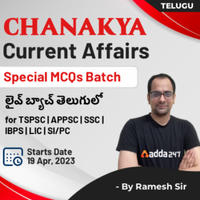 Q65. విద్యా మంత్రిత్వ శాఖ ప్రకారం, భారతదేశంలో అత్యల్ప అక్షరాస్యత రేటు ఉన్న రాష్ట్రం ఏది?(a) హిమాచల్ ప్రదేశ్(b) పశ్చిమ బెంగాల్(c) అస్సాం(d) బీహార్(e) ఛత్తీస్‌గర్Q66. నీతి ఆయోగ్ యొక్క అటల్ ఇన్నోవేషన్ మిషన్ (AIM) ATL ఫ్రేమ్‌వర్క్‌ను ప్రారంభించింది. ఈ ATL ఫ్రేమ్‌వర్క్ పేరు ఏమిటి?(a) ATL సంక్లాప్(b) ATL సార్తీ(c) ATL శక్తి(d) ATL సమర్థ్(e) ATL ఆయోగ్Q67. భారతదేశపు అరుణాచల్ ప్రదేశ్ మరియు చైనా మధ్య అంతర్జాతీయ సరిహద్దుగా మెక్‌మాన్ రేఖను ఇటీవల అధికారికంగా గుర్తించిన దేశం ఏది?(a) ఫ్రాన్స్(b) రష్యా(c) UK(d) USA(e) కెనడాQ68. గ్రీన్ నేషనల్ హైవే కారిడార్స్ ప్రాజెక్టును ఎన్ని రాష్ట్రాల్లో నిర్మించేందుకు ప్రపంచ బ్యాంకుతో భారత్ ఒప్పందం కుదుర్చుకుంది?(a) 4 (b) 5(c) 6(d) 7(e) 8Q69. కింది వారిలో కాటన్ కార్పొరేషన్ ఆఫ్ ఇండియా (CCI) చైర్మన్ మరియు మేనేజింగ్ డైరెక్టర్ (CMD)గా ఎవరు నియమితులయ్యారు?(a) విజయ్ కురడగి(b) హేమంత్‌కుమార్ రతీలాల్ పటేల్(c) సంజయ్ కుమార్ పాణిగ్రాహి(d) లలిత్ కుమార్ గుప్తా(e) రాజేంద్ర కుమార్ గుప్తాQ70. ఇటీవల, టిమ్ పైన్ దేశవాళీ క్రికెట్ నుండి రిటైర్ అయ్యాడు, అతను క్రింది జాతీయ జట్లలో మాజీ కెప్టెన్?(a) దక్షిణాఫ్రికా(b) ఆస్ట్రేలియా(c) న్యూజిలాండ్(d) ఇంగ్లాండ్(e) పాకిస్తాన్Q71. 2023 సంవత్సరానికి గానూ టైమ్ మ్యాగజైన్ 'వరల్డ్స్ గ్రేటెస్ట్ ప్లేసెస్' లిస్ట్‌లో కింది వాటిలో ఏది చోటు చేసుకుంది?(a) మయూర్‌భంజ్(b) మల్కన్‌గిరి(c) అహ్మదాబాద్(d) కలహండి(e) రాయగడQ72. ఇంటర్నేషనల్ డే ఆఫ్ హ్యాపీనెస్ అనేది ______న జరిగే వార్షిక వేడుక.(a) మార్చి 18(b) మార్చి 19(c) మార్చి 20(d) మార్చి 21(e) మార్చి 22Q73. 2022లో భారతదేశపు అత్యంత విలువైన సెలబ్రిటీగా ఎవరు ఎంపికయ్యారు?(a) అలియా భట్(b) అక్షయ్ కుమార్(c) విరాట్ కోహ్లీ(d) దీపికా పదుకొణె(e) రణవీర్ సింగ్Q74. మెర్లిన్ గ్రూప్ _______లో వరల్డ్ ట్రేడ్ సెంటర్‌ను అభివృద్ధి చేయడానికి వరల్డ్ ట్రేడ్ సెంటర్స్ అసోసియేషన్‌తో భాగస్వామ్యం కలిగి ఉంది.(a) పూణే(b) కోల్‌కతా(c) డెహ్రాడూన్(d) ఢిల్లీ(e) ముంబైQ75. సైన్స్ & టెక్నాలజీ కోసం కేంద్ర సహాయ మంత్రి (స్వతంత్ర బాధ్యత) డాక్టర్ జితేంద్ర సింగ్ ________ వద్ద ఆసియాలో అతిపెద్ద 4-మీటర్ల అంతర్జాతీయ లిక్విడ్ మిర్రర్ టెలిస్కోప్‌ను ప్రారంభించారు.(a) ఉత్తర ప్రదేశ్(b) ఉత్తరాఖండ్(c) పశ్చిమ బెంగాల్(d) పంజాబ్(e) రాజస్థాన్Q76. ఇన్వెస్ట్ ఇండియా ప్రతిష్టాత్మక సంస్థ యొక్క తదుపరి మేనేజింగ్ డైరెక్టర్ (MD) మరియు చీఫ్ ఎగ్జిక్యూటివ్ ఆఫీసర్ (CEO)గా ________ని నియమించింది.(a) సునీల్ వర్మ(b) సుశీల్ కుమార్(c) సుమిత్ గుప్తా(d) మన్మీత్ కె నందా(e) గుర్మీత్ సింగ్Q77. RBI గవర్నర్ శక్తికాంత దాస్ ___________లో సెంట్రల్ బ్యాంక్ డేటా సెంటర్ మరియు కంప్యూటింగ్ మరియు సైబర్ సెక్యూరిటీ శిక్షణ కోసం ఒక సంస్థకు పునాది రాయి వేశారు.(a) లక్నో(b) కాన్పూర్(c) భువనేశ్వర్(d) ఇండోర్(e) జైపూర్Q78. ప్రపంచ వాతావరణ దినోత్సవం ప్రతి సంవత్సరం మార్చి 23న జరుగుతుంది మరియు ________________ అమలులోకి వచ్చిన జ్ఞాపకార్థం(a) 23 మార్చి 1955(b) 23 మార్చి 1960(c) 23 మార్చి 1950(d) 23 మార్చి 1991(e) 23 మార్చి 1977Q79. రాయ్ బరేలీ స్టేడియం హాకీ స్టార్ _______ పేరు పెట్టబడింది, ఈ గౌరవం పొందిన మొదటి మహిళ.(a) రీతు రాణి(b) డీప్ గ్రేస్ ఎక్కా(c) సుశీల చాను(d) రాణి రాంపాల్(e) పూనమ్ రాణిQ80. OpenAI యొక్క DALL-E ద్వారా ఆధారితమైన 'Bing Image Creator'ని ఇటీవల ఏ కంపెనీ పరిచయం చేసింది?(a) ఇంటెల్(b) మైక్రోసాఫ్ట్(c) Google(d) IBM(e) OneplusQ81. కింది వారిలో ఎవరు ఇటీవల "ఛత్రపతి శివాజీ మహారాజ్" పుస్తకాన్ని రచించారు?(a) విందా కరాండికర్(b) భాలచంద్ర నెమాడే(c) శ్రీమంత్ కోకటే(d) రంజిత్ దేశాయ్(e) గౌరీ దేశ్‌పాండేQ82. రష్యన్ జాయింట్ వెంచర్‌లో వాటాను రూ. 121 కోట్లకు ఎస్‌బిఐకి విక్రయించిన బ్యాంకు ఏది?(a) కెనరా బ్యాంక్(b) పంజాబ్ బ్యాంక్(c) బ్యాంక్ ఆఫ్ బరోడా(d) బ్యాంక్ ఆఫ్ ఇండియా(e) సెంట్రల్ బ్యాంక్ ఆఫ్ ఇండియాQ83. రిజర్వ్ బ్యాంక్ ఆఫ్ ఇండియా (RBI) భారతదేశం మరియు _____ వారి జాతీయ కరెన్సీలను ద్వైపాక్షిక వాణిజ్య పరిష్కారం కోసం ఉపయోగించడానికి అనుమతిని ఇచ్చింది.(a) రువాండా(b) ఉగాండా(c) కెన్యా(d) టాంజానియా(e) మలావిQ84. ఇటీవల ఏ దేశం బ్రిక్స్ బ్యాంక్‌లో కొత్త సభ్యునిగా చేరింది?(a) స్వీడన్(b) టర్కీ(c) ఈజిప్ట్(d) భూటాన్(e) మయన్మార్Q85. కేంద్ర వ్యవసాయం & రైతుల సంక్షేమ మంత్రి ఇటీవల నేషనల్ క్రాప్ ఇన్సూరెన్స్ పోర్టల్ యొక్క డిజిటలైజ్డ్ క్లెయిమ్ సెటిల్‌మెంట్ మాడ్యూల్‌ను _____ పరిధిలో ‘డిజిక్లెయిమ్’ ప్రారంభించారు.(a) ప్రధాన మంత్రి ఫసల్ బీమా యోజన(b) ప్రధాన మంత్రి కృషి సించయ్ యోజన(c) ప్రధాన మంత్రి కిసాన్ బీమా యోజన(d) ప్రధాన మంత్రి కిసాన్ సమ్మాన్ నిధి(e) కిసాన్ క్రెడిట్ కార్డ్Q86. రామ్‌సర్ సైట్‌లను రక్షించడంలో విఫలమైనందుకు ఏ రాష్ట్ర ప్రభుత్వంపై NGT ₹10 కోట్ల జరిమానా విధించింది?(a) గుజరాత్(b) మహారాష్ట్ర(c) కర్ణాటక(d) కేరళ(e) రాజస్థాన్Q87. వాయు ప్రహార్‌ను మొదట ఎప్పుడు నిర్వహించారు?(a) 2018 (b) 2019(c) 2020(d) 2021(e) 2022Q88. కేంద్ర ప్రభుత్వ ఉద్యోగులు, పెన్షనర్లకు డియర్‌నెస్ అలవెన్స్ (DA)ని _______ పెంచిన కేబినెట్.(a) 1%(b) 2%(c) 3%(d) 4% (e) 5%Q89. 2023 IBA మహిళల ప్రపంచ బాక్సింగ్ ఛాంపియన్‌షిప్‌లో మిడిల్ వెయిట్ విభాగంలో కింది వారిలో ఎవరు బంగారు పతకాన్ని గెలుచుకున్నారు?(a) నిఖత్ జరీన్(b) నీతు ఘంఘాలు(c) లోవ్లినా బోర్గోహైన్(d) సావీటీ బూరా(e) స్వాతి మాలిక్Q90. న్యూ ఢిల్లీలో వైదిక్ హెరిటేజ్ పోర్టల్‌ను ఎవరు ప్రారంభించారు?(a) అనురాగ్ ఠాకూర్(b) పీయూష్ గోయల్(c) జితేంద్ర సింగ్(d) సురేష్ ప్రభు(e) అమిత్ షాQ91. ‘కాల్ బిఫోర్ యు డిగ్’ అనే యాప్‌ను ఎవరు ప్రారంభించారు?(a) నరేంద్ర మోదీ(b) రాజ్‌నాథ్ సింగ్(c) అమిత్ షా(d) పీయూష్ గోయల్(e) అనురాగ్ ఠాకూర్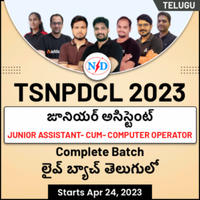 Q92. కేరళ అత్యున్నత పౌర పురస్కారం "కేరళ జ్యోతి" ఎవరికి లభించింది?(a) జయాత్మిక లక్ష్మి(b) యదురాయ వడయార్(c) M T వాసుదేవన్ నాయర్(d) త్రిషికా కుమారి దేవి(e) ప్రమోదా దేవి వడియార్Q93. భారతదేశం మరియు ఆఫ్రికా దేశాల ఆర్మీ చీఫ్‌ల 1వ ఉమ్మడి సమావేశం ఎక్కడ జరుగుతోంది?(a) పూణే, భారతదేశం(b) లాగోస్, నైజీరియా(c) నైరోబి, కెన్యా(d) కేప్ టౌన్, సౌత్ ఆఫ్రికాQ94. NDTV తన స్వతంత్ర డైరెక్టర్లుగా ఎవరిని నియమించింది?(a) నీతా అంబానీ మరియు ఆది గోద్రెజ్(b) ముఖేష్ అంబానీ మరియు రతన్ టాటా(c) యుకె సిన్హా మరియు డిపాలి గోయెంకా(d) రాధికా మర్చంట్ మరియు అనిల్ అంబానీQ95. _______ జమ్మూ & కాశ్మీర్ నుండి వన్యప్రాణి సంరక్షణ పురస్కారంతో గౌరవించబడిన మొదటి మహిళా వన్యప్రాణి రక్షకురాలు.(a) నెవినా కామత్(b) గౌరీ మౌలేఖి(c) అనుప ఆనంద్(d) అలియా మీర్Q96. ఇటీవల సాహిత్య పురస్కారంతో ఎవరు సత్కరించబడ్డారు?(a) బంగబంధు షేక్ ముజిబుర్ రెహమాన్(b) రవీంద్రనాథ్ ఠాగూర్(c) మహాత్మా గాంధీ(d) మదర్ థెరిసాQ97. భారతదేశం మరియు ఏ దేశం న్యూఢిల్లీలో 'జియోఫ్రీ బావా' ప్రదర్శనను ప్రారంభించాయి?(a) ఇరాన్(b) మాల్దీవులు(c) భూటాన్(d) మారిషస్(e) శ్రీలంకQ98. సౌదీ అరేబియా గ్రాండ్ ప్రి 2023 విజేత ఎవరు?(a) సెర్గియో పెరెజ్(b) మాక్స్ వెర్స్టాపెన్(c) ఫెర్నాండో అలోన్సో(d) జార్జ్ రస్సెల్(e)లూయిస్ హామిల్టన్Q99. ఖతార్ బిలియర్డ్స్ మరియు స్నూకర్ ఫెడరేషన్ (QBSF) అకాడమీలో జరిగిన ఫైనల్‌లో భారతదేశం యొక్క ______ తన తోటి దేశస్థుడు బ్రిజేష్ దమానిని 5-1తో ఓడించి 100-అప్ ఫార్మాట్‌లో తన ఆసియా బిలియర్డ్స్ టైటిల్‌ను నిలబెట్టుకున్నాడు.(a) లక్కీ వత్నాని(b) ఆదిత్య మెహతా(c) గీత్ సేథి(d) పంకజ్ అద్వానీ(e) అమీ కమానీQ100. అంతర్జాతీయ అటవీ దినోత్సవం 2023ని ఏ రోజున జరుపుకుంటారు?(a) 21 మార్చి(b) 22 మార్చి(c) 23 మార్చి(d) 24 మార్చి(e) 25 మార్చి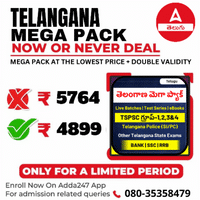 SolutionsS1. Ans.(c)Sol. అస్సాం ముఖ్యమంత్రి హిమంత బిస్వా శర్మ అస్సాంలోని కమ్రూప్ జిల్లాలోని సోనాపూర్‌లో ఈశాన్య భారతదేశంలో మొట్టమొదటి కంప్రెస్డ్ బయోగ్యాస్ ప్లాంట్ ప్రాజెక్ట్‌ను ప్రారంభించారు.S2. Ans. (a)Sol. జమ్మూ & కాశ్మీర్ టూరిజం 'గుల్మార్గ్'ను అంతర్జాతీయ క్రమంలో అడ్వెంచర్ డెస్టినేషన్‌గా ప్రచారం చేయడంలో చేసిన కృషికి గుర్తింపుగా ఇండియా టుడే టూరిజం సర్వేచే ఉత్తమ అడ్వెంచర్ టూరిజం అవార్డుకు ఎంపిక చేయబడింది.S3. Ans. (e)Sol. ప్రతి సంవత్సరం ఫిబ్రవరి 28న జాతీయ సైన్స్ దినోత్సవం చంద్రశేఖర వెంకట రామన్‌ను సి.వి. రామన్, భారతీయ శాస్త్రవేత్త మరియు వైద్యుడు, "రామన్ ఎఫెక్ట్" ను కనుగొన్నందుకు.S4. Ans. (d)Sol. భారతదేశం యొక్క G20 నాయకత్వం గౌరవార్థం, ఈ సంవత్సరం ఈవెంట్ "గ్లోబల్ వెల్నెస్ కోసం గ్లోబల్ సైన్స్" థీమ్‌ను కలిగి ఉంది.S5. Ans. (d)Sol. SS రాజమౌళి యొక్క 'RRR' చిత్రం, 'ఉత్తమ ఒరిజినల్ సాంగ్' విభాగంలో నామినేట్ చేయబడిన ప్రసిద్ధ పాట 'నాటు నాటు' 95వ అకాడమీ అవార్డ్స్ లేదా ఆస్కార్ అవార్డ్స్‌లో గాయకులు రాహుల్ సిప్లిగంజ్ మరియు కాల భైరవ వారి ఆస్కార్ అరంగేట్రంలో ప్రదర్శించబడుతుంది.S6. Ans. (b)Sol. అతను పదవీ విరమణ చేసిన ఒక దశాబ్దం తర్వాత, సచిన్ టెండూల్కర్ భారతదేశం కోసం తన చివరి ఆట ఆడిన దిగ్గజ వాంఖడే స్టేడియంలో అతని జీవిత-పరిమాణ విగ్రహాన్ని ప్రతిష్టించే ప్రణాళికల గురించి వార్తలు ఉన్నాయి.S7. Ans. (a)Sol. వరసగా రెండవ త్రైమాసికంలో ఉత్పాదక ఉత్పత్తి తగ్గడం మరియు వినియోగదారుల డిమాండ్ మందగించడంతో, మునుపటి స్థూల జాతీయోత్పత్తి (GDP) గణాంకాలకు విస్తృత సవరణల మధ్య భారతదేశ ఆర్థిక వ్యవస్థ FY23 డిసెంబర్ త్రైమాసికంలో ఊహించిన దాని కంటే 4.4 శాతం బలహీనంగా వృద్ధి చెందింది.S8. Ans. (d)Sol. ఈ సంవత్సరం థీమ్ "భవిష్యత్ తరాల భద్రత మరియు భద్రత కోసం ప్రపంచంలోని ప్రముఖ నిపుణులను ఏకం చేయడం".S9. Ans. (a)Sol. మధ్యప్రదేశ్‌లో 7 జాతీయ రహదారుల ప్రాజెక్టులను నితిన్ గడ్కరీ ప్రారంభించారు.S10. Ans. (d)Sol. న్యూఢిల్లీలోని ఇండియన్ అగ్రికల్చరల్ రీసెర్చ్ ఇన్‌స్టిట్యూట్ (IARI) ప్రతి సంవత్సరం పూసా కృషి విజ్ఞాన మేళాను నిర్వహిస్తుంది.S11. Ans. (a)Sol. యునైటెడ్ కింగ్‌డమ్ మరియు యూరోపియన్ యూనియన్ ఉత్తర ఐర్లాండ్ ప్రోటోకాల్‌పై విండ్సర్ ఫ్రేమ్‌వర్క్ అనే ఒప్పందాన్ని ఆవిష్కరించాయి.S12. Ans. (a)Sol. రిలయన్స్ జియో ప్రపంచంలోనే రెండవ బలమైన టెలికాం బ్రాండ్. బ్రాండ్ భారతదేశంలో 5Gని విడుదల చేయడంపై దృష్టి సారించింది మరియు ఇప్పుడు భారతదేశంలోని 257 నగరాలకు కవరేజీని విస్తరిస్తోంది.S13. Ans. (a)Sol. స్పేస్‌ఎక్స్ నాసా యొక్క క్రూ-6 మిషన్‌ను అంతర్జాతీయ అంతరిక్ష కేంద్రానికి వెళ్లే మార్గంలో కక్ష్యలోకి ప్రవేశపెట్టింది, ఒక రష్యన్ వ్యోమగామి మరియు యునైటెడ్ అరబ్ ఎమిరేట్స్ వ్యోమగామి విమానం కోసం ఇద్దరు నాసా సిబ్బందితో చేరారు.S14. Ans. (d)Sol. బీహార్ పరిశ్రమల మంత్రి సమీర్ కుమార్ మహాసేత్ అభయ్ కుమార్ సంపాదకత్వం వహించిన “ది బుక్ ఆఫ్ బీహారీ లిటరేచర్” అనే పుస్తకాన్ని విడుదల చేశారు.S15. Ans. (a)Sol. డియోగర్, కియోంజర్ మరియు మయూర్‌భంజ్‌తో సహా ఒడిశాలోని మూడు జిల్లాలలో బంగారు గనులు కనుగొనబడ్డాయి.   S16. Ans.(b)Sol. అంతరించిపోతున్న జంతుజాలం మరియు వృక్ష జాతులలో అంతర్జాతీయ వాణిజ్యంపై సమావేశం (CITES) 1973లో ఆమోదించబడింది.S17. Ans. (c)Sol. సీనియర్ ఇండియన్ పోలీస్ సర్వీస్ (IPS) అధికారి, రష్మీ శుక్లా సశాస్త్ర సీమా బల్ (SSB) డైరెక్టర్ జనరల్‌గా నియమితులయ్యారు.S18. Ans. (d)Sol. 36 మంది మహిళా వాష్ ఛాంపియన్‌లకు భారత రాష్ట్రపతి మరియు కేంద్ర జల్ శక్తి మంత్రి ‘స్వచ్ఛ్ సుజల్ శక్తి సమ్మాన్ 2023’ అందించారు.S19. Ans. (c)Sol. 'బిలియన్ కంటే ఎక్కువ కారణాలు: పిల్లల కోసం సార్వత్రిక సామాజిక రక్షణను నిర్మించాల్సిన తక్షణ అవసరం' అనే శీర్షికతో ఒక కొత్త UN నివేదిక 0-15 సంవత్సరాల వయస్సు గల పిల్లలలో కేవలం 26.4% మంది మాత్రమే సామాజిక రక్షణ ద్వారా రక్షించబడ్డారు, మిగిలిన 73.6% మంది పేదరికం, మినహాయింపులకు గురవుతున్నారు. & బహుమితీయ లేమిలు.S20. Ans. (b)Sol. నేషనల్ యాంటీ డోపింగ్ ఏజెన్సీ మరియు NCERT పాఠశాల పిల్లలు మరియు ఉపాధ్యాయుల మధ్య విలువ ఆధారిత క్రీడా విద్యను బలోపేతం చేయడానికి ఒక అవగాహన ఒప్పందంపై సంతకం చేసింది.S21. Ans. (b)Sol. V-dem డెమోక్రసీ నివేదిక 2023 యొక్క ఎన్నికల ప్రజాస్వామ్య సూచికలో భారతదేశం 108వ స్థానంలో ఉంది.S22. Ans. (e)Sol. IAF జపాన్ ఎయిర్ సెల్ఫ్-డిఫెన్స్ ఫోర్స్‌తో కలిసి షిన్యు మైత్రి వ్యాయామంలో పాల్గొంది.S23. Ans. (b)Sol. నేషనల్ సేఫ్టీ కౌన్సిల్ ఆఫ్ ఇండియా ఈ ఏడాది థీమ్‌గా ‘యువ మనస్సులను పెంపొందించుకోండి - భద్రతా సంస్కృతిని అభివృద్ధి చేయండి’ అని ప్రకటించింది.S24. Ans. (a)Sol. తైవాన్‌కు చెందిన ఐఫోన్ అసెంబ్లర్ ఫాక్స్‌కాన్ భారతదేశంలోని బెంగళూరులో మెగా ఎలక్ట్రానిక్స్ తయారీ కేంద్రాన్ని మరియు దాని అతిపెద్ద క్యాంపస్‌ను ఏర్పాటు చేయనుంది.S25. Ans. (d)Sol. అధికారాన్ని విమర్శించే హక్కును ప్రోత్సహించినందుకు మరియు పౌరుల ప్రాథమిక హక్కులను పరిరక్షించినందుకు అలెస్ బిలియాట్స్కీకి 2022లో నోబెల్ బహుమతి లభించింది.S26. Ans. (b)Sol. చటోగ్రామ్‌లో ఐర్లాండ్‌తో జరిగిన రెండో టీ20 మ్యాచ్‌లో షకీబ్ అల్ హసన్ టిమ్ సౌథీని అధిగమించి టి20ఐ క్రికెట్‌లో అత్యధిక వికెట్లు తీసిన బౌలర్‌గా నిలిచాడు.S27. Ans. (a)Sol. పెంగ్విన్ రాండమ్ హౌస్ ఇండియా (PRHI) నేపాలీ నవల "ఫూలాంగే" యొక్క ఆంగ్ల అనువాదాన్ని ఏప్రిల్ 17న విడుదల చేయనున్నట్లు ప్రకటించింది. డార్జిలింగ్‌కు చెందిన రచయిత లేఖనాథ్ ఛెత్రి రాసిన ఈ పుస్తకం ప్రత్యేక రాష్ట్రం కోసం విఫలమైన గూర్ఖా ఉద్యమంపై దృష్టి సారించింది.S28. Ans. (d)Sol. ఇండియన్ ఇన్‌స్టిట్యూట్ ఆఫ్ టెక్నాలజీ మద్రాస్ (ఐఐటీ మద్రాస్) పరిశోధకులు పాలలో కల్తీని 30 సెకన్లలోపు గుర్తించగల త్రీడీ (3డి) పేపర్ ఆధారిత పోర్టబుల్ పరికరాన్ని అభివృద్ధి చేశారు.S29. Ans. (b)Sol. ప్రీమియర్ లీగ్ మాజీ మాంచెస్టర్ యునైటెడ్ మేనేజర్ సర్ అలెక్స్ ఫెర్గూసన్ మరియు మాజీ ఆర్సెనల్ బాస్ ఆర్సేన్ వెంగర్‌లను హాల్ ఆఫ్ ఫేమ్‌లోకి చేర్చుకుంది.S30. Ans. (c)Sol. భారత రాష్ట్రపతి ద్రౌపది ముర్ము భోపాల్‌లో 7వ అంతర్జాతీయ ధర్మ ధమ్మ సదస్సును ప్రారంభించారు.S31. Ans. (a)Sol. మీరాబాయి చాను 2022 సంవత్సరానికి BBC ఇండియన్ స్పోర్ట్స్ ఉమెన్ ఆఫ్ ది ఇయర్ గెలుచుకున్నారు. వెయిట్ లిఫ్టర్ మీరాబాయి చాను 2022 BBC ఇండియన్ స్పోర్ట్స్ ఉమెన్ ఆఫ్ ది ఇయర్ అవార్డును గెలుచుకున్నారు.S32. Ans. (c)Sol. INS త్రికాండ్ గల్ఫ్ ప్రాంతంలో జరుగుతున్న ఇంటర్నేషనల్ మారిటైమ్ ఎక్సర్‌సైజ్/ కట్‌లాస్ ఎక్స్‌ప్రెస్ 2023 (IMX/CE-23)లో పాల్గొంటోంది.S33. Ans. (b)Sol. సముద్ర రక్షణపై చివరి అంతర్జాతీయ ఒప్పందం 40 సంవత్సరాల క్రితం 1982లో సంతకం చేయబడింది - సముద్ర చట్టంపై UN కన్వెన్షన్.S34. Ans. (a)Sol. నాగాలాండ్ ముఖ్యమంత్రిగా ఎన్‌డిపిపి నేత నెఫియు రియో ప్రధాని నరేంద్ర మోదీ సమక్షంలో ఐదోసారి ప్రమాణ స్వీకారం చేశారు.S35. Ans. (e)Sol. ప్రతి సంవత్సరం మార్చి 10న జరుపుకునే అంతర్జాతీయ మహిళా న్యాయమూర్తుల దినోత్సవం సామాజిక అన్యాయానికి వ్యతిరేకంగా పోరాటంలో ముందున్న మహిళా న్యాయమూర్తులందరినీ సత్కరిస్తుంది.S36. Ans. (c)Sol. న్యాయవ్యవస్థలోని అన్ని స్థాయిల్లో మహిళల పూర్తి, సమాన భాగస్వామ్యాన్ని ప్రోత్సహించడానికి, ఇప్పటివరకు సాధించిన విజయాలను జరుపుకోవడానికి, ఇంకా ముందున్న సవాళ్లపై అవగాహన పెంచడానికి ఈ అంతర్జాతీయ మహిళా న్యాయమూర్తుల దినోత్సవాన్ని "న్యాయంలో మహిళలు, న్యాయం కోసం మహిళలు" అనే ప్రచారంతో జరుపుకుంటున్నారు.S37. Ans. (b)Sol. ఈ సంవత్సరం, సెంట్రల్ ఇండస్ట్రియల్ సెక్యూరిటీ ఫోర్స్ యొక్క కృషి మరియు సహకారాన్ని అభినందించడానికి 54వ CISF రైజింగ్ డే జరుపుకుంది.S38. Ans. (a)Sol. కేరళలో, తిరువనంతపురం రాజధాని నగరం "అట్టుకల్ పొంగలా" కోసం ప్రపంచంలోనే అతిపెద్ద మహిళల సమావేశానికి సాక్ష్యమివ్వబోతోంది.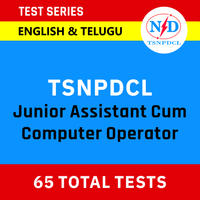 S39. Ans. (b)Sol. కేంద్ర మంత్రి (గృహ మరియు పట్టణ వ్యవహారాల మంత్రిత్వ శాఖ) హర్దీప్ సింగ్ పూరి స్వచ్ఛ భారత్ మిషన్ అర్బన్ 2.0 కింద స్వచ్ఛోత్సవ్, 3 వారాల మహిళల నేతృత్వంలోని స్వచ్ఛతా ప్రచారాన్ని ప్రారంభించారు.S40. Ans. (b)Sol. డిజిటల్ పేమెంట్స్ అవేర్‌నెస్ వీక్ (DPAW) 2023 సందర్భంగా భారతీయ రిజర్వ్ బ్యాంక్ గవర్నర్ మిషన్ 'హార్ పేమెంట్ డిజిటల్'ని ప్రారంభించారు. DPAW 2023 మార్చి 6 నుండి 12, 2023 వరకు నిర్వహించబడుతుంది.S41. Ans. (e)Sol. 23వ కామన్వెల్త్ లా సదస్సును గోవా గవర్నర్ పి.ఎస్. శ్రీధరన్ పిళ్లై. ఈ సదస్సుకు 52 దేశాల నుంచి 500 మంది ప్రతినిధులు హాజరవుతున్నారు.Sol. అన్ని వర్గాల మహిళల సమస్యలను పరిగణనలోకి తీసుకుని మహిళలకు మరిన్ని అవకాశాలు కల్పించేందుకు నాల్గవ మహిళా విధానాన్ని ప్రవేశపెడుతున్నట్లు మహారాష్ట్ర ఉప ముఖ్యమంత్రి దేవేంద్ర ఫడన్వీస్ శాసనమండలికి తెలియజేశారు.S42. Ans. (e)Sol. జమ్మూ & కాశ్మీర్‌లో, కొండ ప్రాంతాలైన దోడా జిల్లాలో భారత సైన్యం ఎత్తైన ‘ఐకానిక్ నేషనల్ జెండా’ను ఏర్పాటు చేసింది.S43. Ans. (b)Sol. కొలంబియా 25 ఏళ్లలో తొలిసారిగా మహిళలకు సైనిక సేవలను ప్రారంభించింది. ఫిబ్రవరి 2023లో కొలంబియా ఆర్మీలో 1,296 మంది మహిళలు చేరారు.S44. Ans. (d)Sol. నేపాల్ కొత్త అధ్యక్షుడిగా నేపాలీ కాంగ్రెస్ సీనియర్ నేత రామ్ చంద్ర పాడెల్ ఎన్నికయ్యారు.S45. Ans. (c)Sol. 2007 నుండి 2011 వరకు క్యాబినెట్ కార్యదర్శిగా పనిచేసిన కె.ఎం.చంద్రశేఖర్ వ్రాసిన "ఆస్ గుడ్ యాజ్ మై వర్డ్" ఆత్మకథగా ప్రారంభమవుతుంది, అతని ప్రారంభ సంవత్సరాలు, అకడమిక్ కెరీర్ మరియు కళాశాల సంవత్సరాల వివరణాత్మక వర్ణనలతో ప్రారంభమవుతుంది, ఇవన్నీ ఒక సాధారణమైన కానీ క్రమబద్ధమైన మలయాళీ ఇంటి గోడల మధ్య జరుగుతాయి.S46. Ans.(a)Sol. మెటాఫిజికల్ మల్టీవర్స్ కామెడీ "ఎవ్రీథింగ్ ఎవ్రీవేర్ ఆల్ ఎట్ వన్స్" ఆదివారం హాలీవుడ్ టాప్ ప్రైజ్ చుట్టూ తన హాట్ డాగ్ వేళ్లను చుట్టి, 95 వ అకాడమీ అవార్డులలో ఉత్తమ చిత్రంగా గెలుచుకుంది.S47. Ans. (e)Sol. భారతీయ చిత్రం RRR నుండి 'నాటు నాటు' 2023 ఆస్కార్స్‌లో ఉత్తమ ఒరిజినల్ సాంగ్ కేటగిరీని గెలుచుకుని చరిత్ర సృష్టించింది.S48. Ans. (a)Sol. బెర్లిన్‌లోని ITBలో ‘TV/సినిమా కమర్షియల్స్ ఇంటర్నేషనల్ అండ్ కంట్రీ ఇంటర్నేషనల్’ కేటగిరీలో అంతర్జాతీయ ‘గోల్డెన్ సిటీ గేట్ టూరిజం అవార్డ్స్ 2023’లో భారత పర్యాటక మంత్రిత్వ శాఖ గోల్డెన్ మరియు సిల్వర్ స్టార్స్‌ను గెలుచుకుంది.S49. Ans. (e)Sol. కార్తికి గోన్సాల్వెస్ దర్శకత్వంలో గునీత్ మోంగా నిర్మించిన ది ఎలిఫెంట్ విస్పర్స్ 95వ ఆస్కార్ అవార్డుల్లో బెస్ట్ డాక్యుమెంటరీ షార్ట్ సబ్జెక్ట్ గా నిలిచింది. ఆస్కార్ 2023: సినిమాలోని ఓ స్టిల్.S50. Ans. (a)Sol. ఆల్ క్వైట్ ఆన్ ది వెస్ట్రన్ ఫ్రంట్ కోసం వోల్కర్ బెర్టెల్‌మాన్ బెస్ట్ ఒరిజినల్ స్కోర్ అవార్డును గెలుచుకున్నాడు. ఆల్ క్వైట్ ఆన్ ది వెస్ట్రన్ ఫ్రంట్ ఉత్తమ ప్రొడక్షన్ డిజైన్‌ని గెలుచుకుంది.S51. Ans. (d)Sol. ఆల్ క్వైట్ ఆన్ ది వెస్ట్రన్ ఫ్రంట్ (జర్మనీ) ఉత్తమ అంతర్జాతీయ చలన చిత్రం ఆస్కార్ అవార్డును గెలుచుకుంది. ఆస్కార్‌లు 2023.S52. Ans. (c)Sol. డాల్బీ థియేటర్‌లో జరిగిన 95వ వార్షిక అకాడమీ అవార్డుల సందర్భంగా వేదికపై "ది వేల్" చిత్రానికి బ్రెండన్ ఫ్రేజర్ ఉత్తమ నటుడి అవార్డును స్వీకరించారుS53. Ans.(e)Sol. మహారాష్ట్రలోని నాగ్‌పూర్‌లో ‘బిచ్చగాడు రహిత నగరం’ అనే కొత్త కార్యక్రమం ప్రారంభమైంది.S54. Ans. (a)Sol. బెంగళూరులో తొలి మిథనాల్‌తో నడిచే బస్సులను కేంద్ర రోడ్డు, రవాణా శాఖ మంత్రి నితిన్ గడ్కరీ ఆవిష్కరించారు.S55. Ans. (b)Sol. రెండు రోజుల పాటు జరిగే జి20 ఫ్లవర్ ఫెస్టివల్‌ను కేంద్ర పర్యావరణ శాఖ మంత్రి భూపేందర్ యాదవ్ ప్రారంభించారు. G20 సభ్యులు మరియు అతిథి దేశాల చైతన్యాన్ని హైలైట్ చేయడానికి ఢిల్లీలోని కన్నాట్ ప్లేస్‌లో ఫెస్టివల్ నిర్వహించబడింది.S56. Ans. (a)Sol. 95వ ఆస్కార్ అవార్డ్స్‌లో ఉత్తమ ఒరిజినల్ సాంగ్ విభాగంలో భారతీయ చిత్రం RRRలోని ‘నాటు నాటు’ పాట ఆస్కార్‌ను గెలుచుకుంది.S57. Ans. (b)Sol. కార్పొరేషన్ మేనేజింగ్ డైరెక్టర్లుగా తబ్లేష్ పాండే, ఎం జగన్నాథ్‌లను నియమిస్తున్నట్లు ఎల్‌ఐసీ ప్రకటించింది.S58. Ans. (a)Sol. ఎన్‌ఎండిసి డైరెక్టర్ (ఫైనాన్స్) అమితవ ముఖర్జీ చైర్మన్-కమ్-మేనేజింగ్ డైరెక్టర్‌గా అదనపు బాధ్యతలు తీసుకున్నారని చెప్పారు.S59. Ans. (d)Sol. అంతర్జాతీయ గణిత దినోత్సవాన్ని పై డే అని కూడా పిలుస్తారు, ఇది మార్చి 14న జరుపుకునే వార్షిక వేడుక.S60. Ans. (a)Sol. అంతర్జాతీయ గణిత దినోత్సవం 2023 యొక్క థీమ్ "అందరికీ గణితశాస్త్రం", దీనిని ఫిలిప్పీన్స్‌లోని ట్రెస్ మార్టైర్స్ సిటీ నేషనల్ హై స్కూల్ నుండి మార్కో జార్కో రొటైరో ప్రతిపాదించారు.S61. Ans. (c)Sol. ఉత్తరాఖండ్ ప్రభుత్వం రాష్ట్ర ప్రభుత్వ పదవుల్లో రాష్ట్ర హోదా ప్రచారకులకు 10% క్షితిజ సమాంతర రిజర్వేషన్‌ను ఆమోదించింది. ముఖ్యమంత్రి పుష్కర్ సింగ్ ధామి ఆదేశాల మేరకు భరారిసైన్‌లో జరిగిన క్యాబినెట్ సమావేశంలో ఈ నిర్ణయం తీసుకున్నారు.S62. Ans. (b)Sol. ఇండియన్ ప్రీమియర్ లీగ్ (IPL) జట్టు రాయల్ ఛాలెంజర్స్ బెంగళూరు (RCB) IPL 2023 సీజన్ కోసం వారి బ్యాంకింగ్ భాగస్వామిగా ఈక్విటాస్ స్మాల్ ఫైనాన్స్ బ్యాంక్‌తో భాగస్వామ్యం కలిగి ఉంది.S63. Ans. (e)Sol. మరణించిన దాత అవయవాలను స్వీకరించడానికి రిజిస్ట్రేషన్ కోసం అర్హత కోసం 65 సంవత్సరాల గరిష్ట వయోపరిమితిని ప్రభుత్వం తొలగించింది. ఇప్పుడు, ఏ వయస్సులోనైనా మరణించిన దాత అవయవాలను స్వీకరించడానికి నమోదు చేసుకోవచ్చు.S64. Ans. (a)Sol. ఈ 18 దేశాలలో బోట్స్‌వానా, ఫిజీ, జర్మనీ, గయానా, ఇజ్రాయెల్, కెన్యా, మలేషియా, మారిషస్, మయన్మార్, న్యూజిలాండ్, ఒమన్, రష్యా, సీషెల్స్, సింగపూర్, శ్రీలంక, టాంజానియా, ఉగాండా మరియు యునైటెడ్ కింగ్‌డమ్ ఉన్నాయి.S65. Ans.(d)Sol. విద్యా మంత్రిత్వ శాఖ ప్రకారం, భారతదేశంలో అత్యల్ప అక్షరాస్యత రేటు బీహార్ 61.8%, అరుణాచల్ ప్రదేశ్ 65.3% మరియు రాజస్థాన్ 66.1%.S66. Ans. (b)Sol. అటల్ ఇన్నోవేషన్ మిషన్ (AIM) - నీతి ఆయోగ్ ATL సార్థిని ప్రారంభించింది. ఇది అటల్ టింకరింగ్ ల్యాబ్స్ యొక్క పర్యావరణ వ్యవస్థను బలోపేతం చేయడానికి ఒక సమగ్ర స్వీయ పర్యవేక్షణ ఫ్రేమ్‌వర్క్.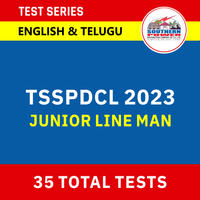 S67. Ans. (d)Sol. భారతదేశపు అరుణాచల్ ప్రదేశ్ మరియు చైనా మధ్య అంతర్జాతీయ సరిహద్దుగా మెక్‌మాన్ రేఖను US అధికారికంగా గుర్తించింది.S68. Ans. (a)Sol. నాలుగు రాష్ట్రాల్లో గ్రీన్ నేషనల్ హైవే కారిడార్స్ ప్రాజెక్టును నిర్మించేందుకు ప్రపంచ బ్యాంకుతో భారత్ ఒప్పందం కుదుర్చుకుంది.S69. Ans. (d)Sol. జౌళి మంత్రిత్వ శాఖ పరిధిలోని PSU అయిన కాటన్ కార్పొరేషన్ ఆఫ్ ఇండియా (CCI) చైర్మన్ మరియు మేనేజింగ్ డైరెక్టర్ (CMD)గా లలిత్ కుమార్ గుప్తా నియామకాన్ని కేబినెట్ నియామకాల కమిటీ (ACC) ఆమోదించింది.S70. Ans. (b)Sol. ఆస్ట్రేలియా మాజీ టెస్టు కెప్టెన్ టిమ్ పైన్ దేశవాళీ క్రికెట్‌కు రిటైర్మెంట్ ప్రకటించాడు. వికెట్ కీపర్ పైన్ ఆస్ట్రేలియా తరఫున 35 టెస్టులు ఆడాడు, అందులో 23 కెప్టెన్‌గా ఉన్నాడు.S71. Ans. (a)Sol. TIME మ్యాగజైన్ 2023 సంవత్సరానికి 'ప్రపంచంలోని గొప్ప ప్రదేశాల' వార్షిక జాబితాను విడుదల చేసింది మరియు రెండు భారతీయ గమ్యస్థానాలు జాబితాలో చేరాయి. 50 స్పాట్‌లను కలిగి ఉన్న జాబితాలో రెండు భారతీయ ప్రదేశాలు ఉన్నాయి - మయూర్‌భంజ్ మరియు లడఖ్.S72. Ans. (c)Sol. ఇంటర్నేషనల్ డే ఆఫ్ హ్యాపీనెస్ అనేది మార్చి 20న జరిగే వార్షిక వేడుక. సంతోషం యొక్క ప్రాముఖ్యతను మరియు వ్యక్తుల మొత్తం శ్రేయస్సును నొక్కి చెప్పడం అంతర్జాతీయ సంతోష దినోత్సవం.S73. Ans. (e)Sol. కార్పోరేట్ ఇన్వెస్టిగేషన్ మరియు రిస్క్ కన్సల్టింగ్ సంస్థ క్రోల్ నివేదిక ప్రకారం, నటుడు రణ్‌వీర్ సింగ్ 2022లో భారతదేశపు అత్యంత విలువైన సెలబ్రిటీగా ఎంపికయ్యాడు, ఐదేళ్లపాటు అగ్రస్థానంలో ఉన్న క్రికెటర్ విరాట్ కోహ్లీని అధిగమించాడు.S74. Ans. (b)Sol. కోల్‌కతాలో 3.5 మిలియన్ చదరపు అడుగుల విస్తీర్ణంలో వరల్డ్ ట్రేడ్ సెంటర్‌ను అభివృద్ధి చేయడానికి మెర్లిన్ గ్రూప్ వరల్డ్ ట్రేడ్ సెంటర్స్ అసోసియేషన్‌తో భాగస్వామ్యం కలిగి ఉంది.S75. Ans. (b)Sol. లెఫ్టినెంట్ జనరల్ (రిటైర్డ్) గుర్మీత్ సింగ్, గవర్నర్ సమక్షంలో ఉత్తరాఖండ్‌లోని దేవస్తాల్‌లో ఆసియాలోనే అతిపెద్ద 4-మీటర్ల అంతర్జాతీయ లిక్విడ్ మిర్రర్ టెలిస్కోప్‌ను ప్రారంభించిన కేంద్ర సైన్స్ & టెక్నాలజీ సహాయ మంత్రి (స్వతంత్ర బాధ్యత) డాక్టర్. జితేంద్ర సింగ్. ఉత్తరాఖండ్.S76. Ans. (d)Sol. ఇన్వెస్ట్ ఇండియా ప్రతిష్టాత్మక సంస్థ యొక్క తదుపరి మేనేజింగ్ డైరెక్టర్ (MD) మరియు చీఫ్ ఎగ్జిక్యూటివ్ ఆఫీసర్ (CEO)గా మన్మీత్ కె నందాను నియమించింది.S77. Ans. (c)Sol. RBI గవర్నర్ శక్తికాంత దాస్ భువనేశ్వర్‌లో సెంట్రల్ బ్యాంక్ డేటా సెంటర్ మరియు కంప్యూటింగ్ మరియు సైబర్ సెక్యూరిటీ శిక్షణ కోసం ఒక సంస్థకు శంకుస్థాపన చేశారు.S78. Ans. (c)Sol. ప్రపంచ వాతావరణ దినోత్సవం ప్రతి సంవత్సరం మార్చి 23న జరుగుతుంది మరియు ప్రపంచ వాతావరణ సంస్థ (WMO)ని స్థాపించే కన్వెన్షన్ యొక్క 23 మార్చి 1950న అమల్లోకి వచ్చిన జ్ఞాపకార్థం.S79. Ans. (d)Sol. భారత జట్టు స్టార్ హాకీ క్రీడాకారిణి రాణి రాంపాల్ రాయ్‌బరేలీలో తన పేరుతో ఒక స్టేడియంను కలిగి ఉన్న క్రీడలో మొదటి మహిళగా నిలిచింది.S80. Ans. (b)Sol.  మైక్రోసాఫ్ట్ కొత్త బింగ్ మరియు ఎడ్జ్ ప్రివ్యూకు 'బింగ్ ఇమేజ్ క్రియేటర్' అనే కొత్త ఫీచర్ను ప్రవేశపెట్టింది, ఇది వినియోగదారులు వారు చూడాలనుకుంటున్న చిత్రాన్ని వివరించడానికి వారి స్వంత పదాలను ఉపయోగించడం ద్వారా చిత్రాన్ని సృష్టించడానికి అనుమతిస్తుంది - ఓపెన్ AI యొక్క DALL-E మోడల్ యొక్క అధునాతన వెర్షన్ ద్వారా నడుస్తుంది.S81. Ans. (c)Sol. ప్రముఖ మరాఠీ రచయిత మరియు చరిత్రకారుడు శ్రీమంత్ కొకటే, ఆంగ్లంలో అతని మొదటి పుస్తకం, ఛత్రపతి శివాజీ మహారాజ్ (ఇలస్ట్రేటెడ్) ఇటీవలే విడుదల చేయబడింది.S82. Ans. (a)Sol. కెనరా బ్యాంక్ రష్యన్ జాయింట్ వెంచర్ కమర్షియల్ ఇండో బ్యాంక్ LLC (CIBL)లో తన వాటాను ఇతర వెంచర్ భాగస్వామి స్టేట్ బ్యాంక్ ఆఫ్ ఇండియా (SBI)కి సుమారు ₹121.29 కోట్లకు విక్రయించింది.S83. Ans. (d)Sol. భారతదేశం మరియు టాంజానియా ద్వైపాక్షిక వాణిజ్య పరిష్కారం కోసం తమ జాతీయ కరెన్సీలను ఉపయోగించుకునేందుకు భారతీయ రిజర్వ్ బ్యాంక్ (RBI) అనుమతినిచ్చింది.S84. Ans. (c)Sol. గణతంత్ర దినోత్సవ వేడుకల కోసం అధ్యక్షుడు ఎల్-సిసి భారతదేశాన్ని సందర్శించిన తరువాత, ఈజిప్టు పార్లమెంటు NDBలో చేరడానికి అనుమతించే ఒప్పందాన్ని ఆమోదించింది.S85. Ans. (a)Sol. ప్రధాన మంత్రి ఫసల్ బీమా యోజన (PMFBY) పరిధిలో జాతీయ పంటల బీమా పోర్టల్ యొక్క డిజిటలైజ్డ్ క్లెయిమ్ సెటిల్‌మెంట్ మాడ్యూల్‌ను ప్రారంభించిన కేంద్ర వ్యవసాయ & రైతు సంక్షేమ మంత్రి శ్రీ నరేంద్ర సింగ్ తోమర్.S86. Ans. (d)Sol. రామ్‌సార్ ప్రాంతాలుగా జాబితా చేయబడిన వెంబనాడ్ మరియు అష్టముడి సరస్సుల విచక్షణారహిత కాలుష్యాన్ని తనిఖీ చేయడంలో విఫలమైనందుకు న్యూఢిల్లీలోని నేషనల్ గ్రీన్ ట్రిబ్యునల్ ప్రిన్సిపల్ బెంచ్ కేరళ ప్రభుత్వంపై ₹10 కోట్ల జరిమానా విధించింది.S87. Ans. (a)Sol. వాయు ప్రహార్ వ్యాయామం మొదటిసారిగా 2018 సంవత్సరంలో నిర్వహించబడింది. ఆర్మీ మరియు ఇండియన్ ఎయిర్ ఫోర్స్ (IAF) సంయుక్తంగా మల్టీ-డొమైన్ ఎయిర్-ల్యాండ్ ఎక్సర్‌సైజ్‌ని నిర్వహించాయి.S88. Ans. (d)Sol. కేంద్ర ప్రభుత్వ ఉద్యోగులకు డియర్‌నెస్ అలవెన్స్ (DA) మరియు కేంద్ర ప్రభుత్వ పెన్షనర్లకు డియర్‌నెస్ రిలీఫ్ (DR) 4 శాతం పెరిగాయని కేంద్ర సమాచార & ప్రసార శాఖ మంత్రి అనురాగ్ ఠాకూర్ మార్చి 24, 2023న ప్రకటించారు.S89. Ans. (c)Sol. 2023 IBA మహిళల ప్రపంచ బాక్సింగ్ ఛాంపియన్‌షిప్‌లో మిడిల్ వెయిట్ విభాగంలో లోవ్లినా బోర్గోహైన్ బంగారు పతకాన్ని గెలుచుకుంది.S90. Ans. (e)Sol. కేంద్ర హోంమంత్రి అమిత్ షా న్యూఢిల్లీలో వేదిక్ హెరిటేజ్ పోర్టల్‌ను ప్రారంభించారు. వేదాలలో పొందుపరచబడిన సందేశాన్ని తెలియజేయడం ఈ పోర్టల్ లక్ష్యం. ఇది వేదాల గురించి సాధారణ అవగాహన కలిగి ఉండటానికి సాధారణ ప్రజలకు సహాయపడుతుంది.S91.Ans. (a)Sol. తవ్వకాల వల్ల యుటిలిటీలకు నష్టం జరగకుండా తవ్వక సంస్థలు మరియు భూగర్భ వినియోగ యజమానుల మధ్య సమన్వయాన్ని సులభతరం చేయడానికి పిఎం నరేంద్ర మోడీ ‘కాల్ బిఫోర్ యు డిగ్’ అనే యాప్‌ను ప్రారంభించారు.S92. Ans. (c)Sol. సామాజిక జీవితంలోని వివిధ రంగాలలో విశేష కృషి చేసిన ప్రముఖులకు కేరళ గవర్నర్ ఆరిఫ్ ముహమ్మద్ ఖాన్ తొలి ‘కేరళ పురస్కారం’ రాష్ట్ర అవార్డులను అందజేశారు.S93. Ans.(a)Sol. భారత మరియు ఆఫ్రికన్ ఆర్మీ చీఫ్‌ల మధ్య ప్రారంభ ఉమ్మడి సమావేశం పూణేలో జరగనుంది, రక్షణ మంత్రి రాజ్‌నాథ్ సింగ్ గౌరవ అతిథిగా మరియు భారత ఆర్మీ చీఫ్ జనరల్ మనోజ్ పాండే హాజరుకానున్నారు.S94. Ans.(c)Sol. సెక్యూరిటీస్ ఎక్స్ఛేంజ్ బోర్డ్ ఆఫ్ ఇండియా (సెబి) మాజీ ఛైర్మన్ ఉపేంద్ర కుమార్ సిన్హాను ఎన్‌డిటివి డైరెక్టర్ల బోర్డు నాన్-ఎగ్జిక్యూటివ్ చైర్‌పర్సన్ మరియు స్వతంత్ర డైరెక్టర్‌గా నియమించినట్లు ఎన్‌డిటివి స్టాక్ ఎక్స్ఛేంజీలకు ప్రకటించింది. అదనంగా, వెల్స్పన్ ఇండియా యొక్క CEO దిపాలి గోయెంకా కూడా NDTV బోర్డులో స్వతంత్ర డైరెక్టర్‌గా నియమితులయ్యారు.S95. Ans.(d)Sol. JKలో మొదటి మహిళా వన్యప్రాణి రక్షకురాలు అలియా మీర్, వైల్డ్‌లైఫ్ కన్జర్వేషన్ అవార్డుతో సత్కరించబడ్డారు. జమ్మూ మరియు కాశ్మీర్‌కు చెందిన అలియా మీర్ అనే మహిళ ఈ ప్రాంతంలో తన పరిరక్షణ ప్రయత్నాలకు పరిపాలన వన్యప్రాణి సంరక్షణ అవార్డుతో సత్కరించింది.S96. Ans.(a)Sol. సార్క్ రైటర్స్ అండ్ లిటరేచర్ ఫౌండేషన్ (FOSWAL) బంగ్లాదేశ్‌కు చెందిన బంగబంధు షేక్ ముజిబుర్ రెహమాన్‌కు అతని త్రయం పుస్తకాల కోసం ఒక విశిష్ట సాహిత్య పురస్కారాన్ని అందజేసింది, ఇందులో ది అన్‌ఫినిష్డ్ మెమోయిర్స్, ది ప్రిజన్ డైరీస్ మరియు న్యూ చైనా 1952 ఉన్నాయి. FOSWAL బంగాబంధు షేక్‌ను గుర్తించింది. అసాధారణమైన సాహిత్య నైపుణ్యాలు మరియు సంస్థ అందించిన ఉల్లేఖనం ప్రకారం, త్రయంలో అతని అత్యుత్తమ సాహిత్య నైపుణ్యానికి అతనికి అవార్డు లభించింది.S97. Ans.(e)Sol. న్యూ ఢిల్లీలోని నేషనల్ గ్యాలరీ ఆఫ్ మోడరన్ ఆర్ట్ మరియు హైకమీషన్ ఆఫ్ శ్రీలంక 'జియోఫ్రీ బావా: ఇట్స్ ఎసెన్షియల్ టు బి దేర్' అనే ప్రదర్శనను ప్రారంభించారు.S98. Ans.(a)Sol. సెర్గియో పెరెజ్ సౌదీ అరేబియాలో తన రెడ్ బుల్ జట్టు సహచరుడు మాక్స్ వెర్స్టాపెన్ కంటే ముందుగా 2023లో తన మొదటి విజయాన్ని మరియు అతని కెరీర్‌లో ఐదవ విజయాన్ని సాధించాడు.S99. Ans.(d)Sol. ఖతార్ బిలియర్డ్స్ అండ్ స్నూకర్ ఫెడరేషన్ (క్యూబిఎస్ఎఫ్) అకాడమీలో జరిగిన ఫైనల్లో భారత ఆటగాడు పంకజ్ అద్వానీ 100-అప్ ఫార్మాట్‌లో తన ఆసియా బిలియర్డ్స్ టైటిల్‌ను నిలబెట్టుకున్నాడు, తోటి దేశస్థుడు బ్రిజేష్ దమానీని 5-1తో ఓడించాడు.S100. Ans.(b)Sol. అడవుల ప్రాముఖ్యత మరియు ప్రాముఖ్యతను తెలియజేసేందుకు మరియు అటవీ పునరుద్ధరణపై అవగాహన పెంచడానికి ప్రతి సంవత్సరం మార్చి 21న అంతర్జాతీయ అటవీ దినోత్సవాన్ని జరుపుకుంటారు.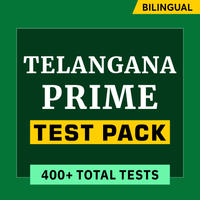 